 R E P U B L I K A   E   S H Q I P Ë R I S ËGJYKATA E SHKALLËS SË PARË E JURIDIKSIONIT TË PËRGJITHSHËMKUKËSFORMULARI I ANKESËSNR. I ANKESËS _____________,     DATA E REGJISTRIMIT _____. ______.__________Kujdes!	Fushat me simbolin (*) janë të detyrueshme për t’u plotësuar nga ankuesi!Gjykata nuk shqyrton ankesat anonime! Shënim: Nëse pjesë të caktuara të formularit janë të pamjaftueshme për deklarimin e të dhënave, mund të shtoni pjesë aq sa ju nevojiten për pasqyrimin e të gjitha të dhënave.___________________________________			Data ______ . ______. __________		(Emër Mbiemër, Firmë) *   								Informacion mbi të dhënat personale të AnkuesitInformacion mbi të dhënat personale të AnkuesitInformacion mbi të dhënat personale të AnkuesitPERSON FIZIK/JURIDIKPERSON FIZIK/JURIDIKPERSON FIZIK/JURIDIKEmër Mbiemër *Numri Personal (ID) OSE ( NIPT)Datëlindja______.______.________________.______.__________Shtetësia  Shqiptare                          E huaj ___________________ Shqiptare                          E huaj ___________________Adresa juaj e përhershme: *                                 (Shënim: Adresa duhet të jetë e saktë!)___________________________________________________Fshati / Qyteti _______________, Qarku ___________________________________________________________________Fshati / Qyteti _______________, Qarku ________________Adresa tjetër:(adresa juaj e përkohshme)                                                             Adresa elektronike (e-mail personal) Numrat e kontaktit: Tel: FiksTel: CelularNumrat e kontaktit: Mënyra e dërgimit të ankesës Me postë elektronike (e-mail); Me postë zyrtare; Paraqitur personalisht (dorazi); Tjetër (specifiko)_________________________ Me postë elektronike (e-mail); Me postë zyrtare; Paraqitur personalisht (dorazi); Tjetër (specifiko)_________________________Dëshironi të ruani konfidencialitetin e identitetit tuaj? *     Po          JoDëshironi të ruani konfidencialitetin e identitetit tuaj? *     Po          JoDëshironi të ruani konfidencialitetin e identitetit tuaj? *     Po          JoPËRSHKRIM TË RRETHANAVE TË FAKTIT QË PRETENDOHEN TË KENË NDODHURPËRSHKRIM TË RRETHANAVE TË FAKTIT QË PRETENDOHEN TË KENË NDODHURCili është objekti i ankesës tuaj? *  (Lutemi, përshkrimin e veprimit ose sjelljes, ditën/ët kur është kryer veprimi, që pretendohet se përbën shkelje disiplinore dhe rrethanat e kryerjes së tij;)________________________________________________________________________________________________________________________________________________________________________________________________________________________________________________________________________________________________________________________________________________________________________________________________________________________________________________________________________________________________________________________________________________________________________________________________________________________________________________________________________________________________________________________________________________________________________________________________________________________________________________________________________________________________INFORMACION PËR NËNPUNËSIN CIVIL GJYQËSOR NDAJ TË CILIT DREJTOHET KJO                                                                            ANKESËINFORMACION PËR NËNPUNËSIN CIVIL GJYQËSOR NDAJ TË CILIT DREJTOHET KJO                                                                            ANKESËCili është subjekti ndaj të cilit drejtohet kjo ankesë? *  Nënpunësit civil gjyqësor (Emër Mbiemër) _________________________________Pozicioni i punës_____________________________________________________Gjykata  e Shkallës së Parë të Juridiksionit të Përgjithshëm KukësLISTA E DOKUMENTEVE QË LIDHET ME ANKESËN (OPSIONALE)LISTA E DOKUMENTEVE QË LIDHET ME ANKESËN (OPSIONALE)EMRI I DOKUMENTIT____________________________________________________________________________________________________________________________________________________________________________________________________________________________________________________________________________________________________________________________________________________________________________________________________________________________________________________________________________________       Etj.KONFIDENCIALTITETIDeklaratë konfidencialitetiMe anë të kësaj deklarate Gjykata e Shkallës së Paë të Juridiksionit të Përgjithshëm Kukës, merr përsipër të mos përdorë dhe të mos i transmetojë personave të paautorizuar të dhëna personale apo informacione konfidenciale në lidhje me ankuesin ose të dhëna të mara nga ankuesi, përveç rasteve nëse autorizohet shprehimisht nga ky i fundit, ose kërkohet me ligj. Ky detyrim vlen për çdo fazë të shqyrtimit të ankesës!Përdorimi dhe zbulimi i të dhënave personale në lidhje me individët, trajtohet nga Ligji nr. 9987, datë 10.03.2008 “Për Mbrojtjen e të Dhënave Personale”, i ndryshuar. Gjykata e Shkallës së Paë të Juridiksionit të Përgjithshëm Kukës nuk do të përdorë ose përhapë asnjë të dhënë personale për të cilat mer dijeni gjatë veprimtarisë së tij, për ndonjë qëllim që është në kundërshtim me veprimtarinë e tij.Në çdo rast informacioni i paraqitur konsiderohet konfidencial dhe do të përdoret vetëm nga Gjykata e Shkallës së Paë të Juridiksionit të Përgjithshëm Kukës për qëllime të shqyrtimit të ankesës.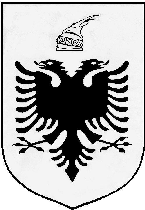 